La compagnie Ilot-Théâtre de Nouvelle-Aquitaine et la compagnie bretonne de l’Île Lauma  proposent un Dom Juan de Molière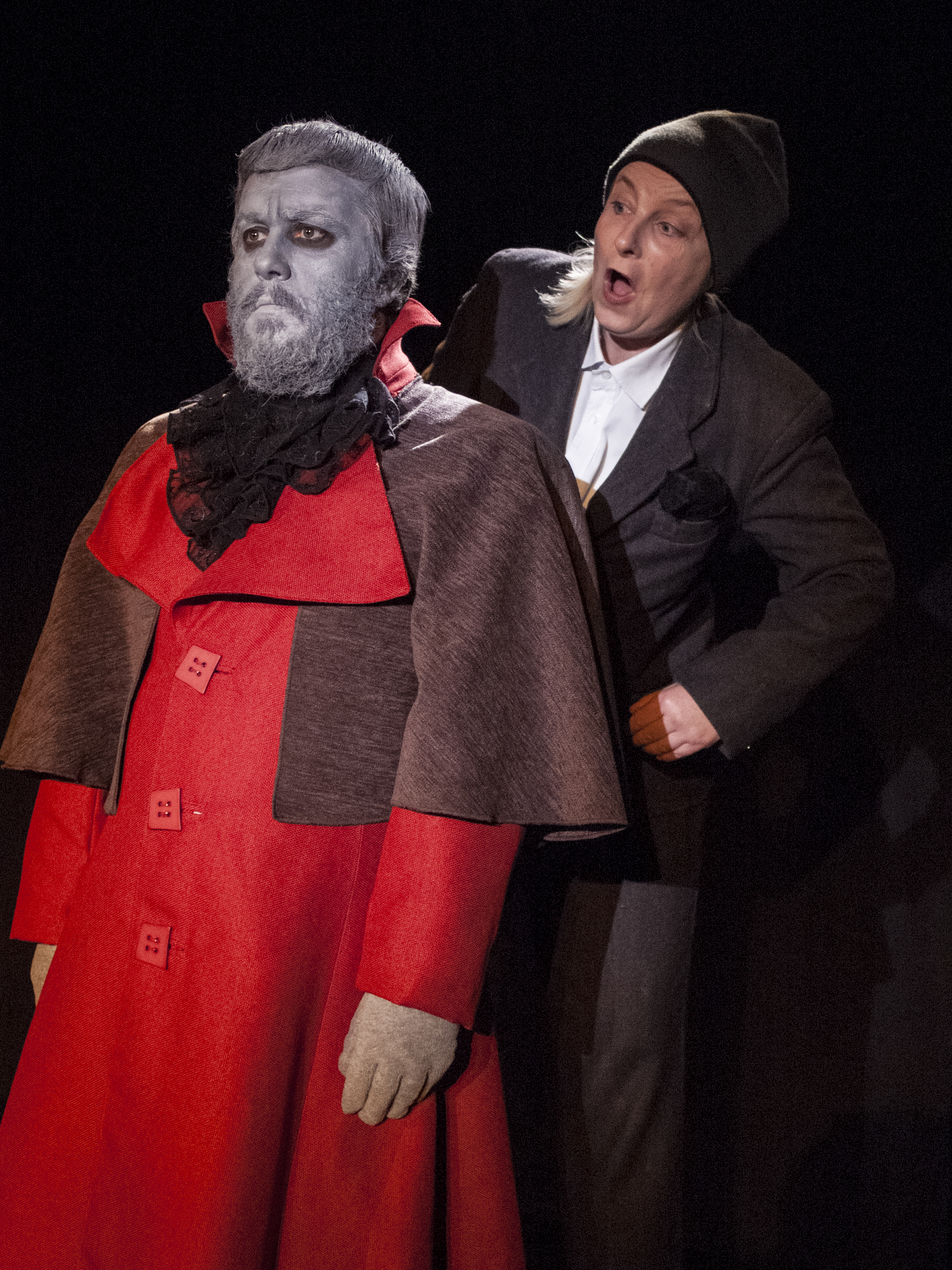 Vendredi 1er Février Amphithéâtre du lycée  Elèves de 1 ères S-ES-L  et TL